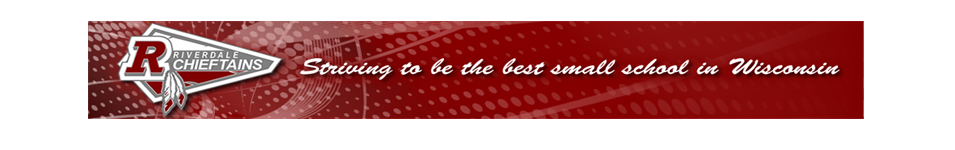 KEEGAN TIMES:    2-21-2020          vkeegan@riverdale.k12.wi.us                                                                   ReadingRiverdale Family Page:ConnectED- over 800 Language Arts Activities!  There are many activities on “This Week’s Games.” It’s a great way to review and extend their learning day.  These minutes could also be used for their reading logs!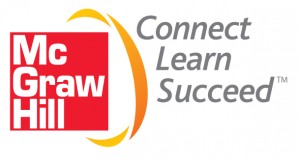 Please return reading logs every day.Please read the little books in their folders.  We are working on vocabulary and comprehension.  Next week: Unit 4 Week 5Essential Question:  What excites us about Nature?Genre:  Poetrytells a poet’s thoughts or feelingscan have similesLanguage Development:Comprehension Strategy:  Visualize, create a picture in your mind.Comprehension Skill:  Theme is the main message or lesson.Vocabulary Strategy:  Similies A simile compares two different things using the words like or as.  The ice is as smooth as glass (ice and glass).Phonics:  r-controlled vowels (are, air, ear, ere)Fluency:  expressionVocabulary:  excite, outdoors, drops, alliteration, free verse, repetition, simileTundra Tales are due 3/2/20!Spelling           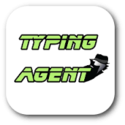 Unit 4 Week 5 are, air, ear, ere words – Spelling/Phonics:  dare, stare, fare, hair, pair, chair, bear, pear, where, thereBonus  & High Frequency words:dear, cheers, knew, never, talk, once, upon, among, touch, bought, soon, sorryMath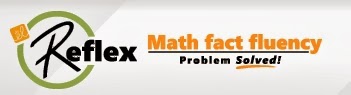 Riverdale Family Page:  REFLEX Math - Great Job earning those GREEN Lights!Also, nice job with …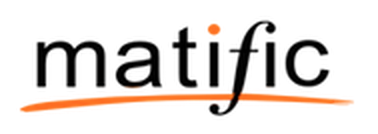 Unit 4 In this Unit, children will:  Review time and moneyMulti-digit subtractionAddition and Subtraction word problems within 100Find Unknown AddendsSolve Compare Word ProblemsKey Vocabulary:  count on, break apart,               ungroup, nickel, dime, quarter, pennyKeep working hard on those Math Boxes!Good job with our Calendar and Number Sense each morning!Unit 4 Math Test Monday, 2/24/2020Educational Websites      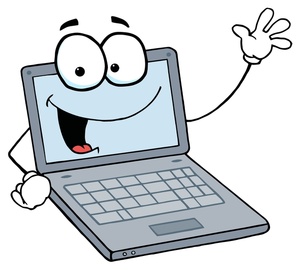 Riverdale home page, staff, resources:HMH Science: vkeegan@riverdale.k12.wi.us, Riverdale2018!Scholastic News 2:  https://sn2.scholastic.com, PHF8977PebbleGo:  res, school Brain Pop, Jr: firstnamelastname , reading1Typing Agent: firstname.lastname, riverConnectED: firstnamelastnamerd, reading1Think Central:  firstnamelastname, riverReminders:Next early release, March 11Parent - teacher conferencesMonday, Day 5 PETuesday, Day 6 Library, NutritionWednesday, Day 1 MusicThursday, Day 2 PEFriday, Day 3 Art, Guidance     Character Education: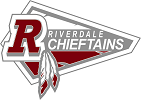 The Riverdale Way:  Respectful, Responsible, and CaringWe learned about Fruits from Ms. Maria Schmid, Food Lady.Thank you to our DKG, Guest Reader, Grandma Sue Sadler!Thank you for all the Kindness Hearts!  Our Kindness Door Display looks awesome!